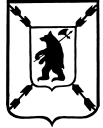 ЯРОСЛАВСКАЯ  ОБЛАСТЬАДМИНИСТРАЦИЯ ПОШЕХОНСКОГО МУНИЦИПАЛЬНОГО  РАЙОНАП О С Т А Н О В Л Е Н И Е _07.  04 . 2023                	                                            №  _222 Пошехонье О внесении  уточнений в постановлениеАдминистрации Пошехонского муниципального районаот 27.07.2017 № 592  « Об утверждении  схемы образования   избирательных участковдля проведения  выборов   всех уровней »                                         В соответствии со  19 Федерального закона  РФ от 19.06.2002  № 67-ФЗ «Об основных гарантиях избирательных  прав и права на участие в референдуме  граждан Российской Федерации», в соответствии Законом  Ярославской области 
от 02.06.2003 № 27-з «О выборах в органы государственной власти Ярославской области и органы местного самоуправления муниципальных образований Ярославской области»  руководствуясь Уставом  Пошехонского муниципального районап о с т а н о в л я е т :В  постановление  Администрации Пошехонского муниципального района от  27.07.2017 № 592   «Об   утверждении  схемы   избирательных участков для проведения выборов всех  уровней» ( с изменениями от 10.07.2018 № 601, от 27.07.2020 № 418, от 29.03.191, от 22.07.2022  № 438, от 28.03.2023 № 199 )  внести    уточнения    согласно Приложения к настоящему постановлению.  Опубликовать  настоящее постановление с приложением в газете   Пошехонского  муниципального района        «Сельская новь» и на официальном сайте Администрации Пошехонского муниципального района в информационно-телекоммуникационной сети «Интернет» Глава       Пошехонского  муниципального района                                                                        Н. Н. Белов                                                                                Приложение                                                                                  к постановлению Администрации                                                                               Пошехонского муниципального района                                                                               от _07.  04.  2023__  года    №   222СХЕМАобразования  избирательных участков  для проведения  выборов  всех уровней на территории  Пошехонского муниципального района Общая численность избирателей составляет на 01.01.2023- 10 220Избирательный участок № 1201Количество избирателей на  01.01.2023 . – 440 чел.Помещение для голосования и место нахождения участковой избирательной комиссии - с. Белое, ул. Федоровская, д. 39, здание Белосельского сельского  дома культуры.Границы  участка: Населенные пункты: Аверковское, Антушево, Афанасово, Белое,  Благодать, Большая Гарь, Большое Мильково, Братское, Гарь-Сога,  Голубково, Дуравка, Есипово, Займище, Коровино, Ильинское, Мир, Негановское, Никиткино, Новая Стройка, Панфилка, Пигалево, Серговка, Смильково, Сосновец, Софино, Старое Давыдовское, Телятьево, Федорково, Федоровское.Избирательный участок № 1202 (постановлением  Администрации Пошехонского муниципального района от 28.03.2023 № 199 присоединен к избирательному участку 1203) Избирательный участок № 1203Количество избирателей на 01.01.2023г. -213 чел.Помещение для голосования и место нахождения участковой избирательной комиссии - д. Андрюшино, ул. Центральная, д. 5, здание  Андрюшинского   фельдшерско-акушерского пункта Границы  участка:Населенные пункты: Алексино, Андрюшино, Байново, Васильевское, Воронцово, Воскресенское, Высоково,Горохово, Дерменино,  Дмитриево, Долматово, Княжево Корнилово,  Красный Яр, Курово,, Лучкино, Меньково, Носово, Непейно,  Рум  Заводы , Софроново Симаново, Спас, Шомино. Избирательный участок № 1204Количество избирателей на 01.01.2023г. - 232 чел.Помещение для голосования и место нахождения участковой избирательной комиссии - с.Владычное, ул. Пошехонская, д.21, здание Владыченского  центрального дома культуры.Границы  участка:Населенные пункты: Ануфриево, Владычное, Гора, Желонка, Зиновка, Красково, Ламанцево, Ларионово, Малиновка, Маслово, Медведка, Поповское, Починок-Врагов, Семенцево, Соколово, Федулки, Ширяйка.Избирательный участок № 1205Количество избирателей на 01.01.2023г. - 395 чел.Помещение для голосования и место нахождения участковой избирательной комиссии - д. Вощиково, ул. Школьная, д.11 , здание Вощиковского  клуба  (тел. 3-14-84).Границы  участка:Населенные пункты: Вощиково, Евсевьево, Ильинское, Кардинское, Кладово, Козицыно, Ляча, Окулово, Селища, Середнево, Смешково, Старово, Сырнево, Таргобино, Тиманово, Юрково, Юрцино.Избирательный участок № 1206Количество избирателей на 01.01.2023г. -468 чел.Помещение для голосования и место нахождения участковой избирательной комиссии – дер. Малафеево пер. Новый д. 3 , здание администрации Ермаковского сельского поселения (тел. 3-21-35)Границы  участка:Населенные пункты: Вахрамеево, Гаврилково, Гаютино, Голодяйка, Данилково, Елехово, Зинкино, Ивашево, Коворкино, Корино,  Кувырдайково, Ленино, Малафеево, Мартьяново, Надокса, Патрино, Подвязная, Прислонь, Созонково, Чернецкое, Шигуй, Юркино.Избирательный участок № 1207Количество избирателей на 01.01.2023г. -428 чел.Помещение для голосования и место нахождения участковой избирательной комиссии – с. Ермаково, ул. Ильинская, д.1, здание администрации Ермаковского сельского поселения (тел. 3-24-44).Границы  участка:Населенные пункты: Андреевское, Бабино, Баркино, Бродово, Григорово, Ермаково, Ескино, Камчатка, Климовское, Копнинское, Лыткино, Орда,  Рождествено, Селянино, Соколово, Хмелевка, Измайлово-1, Измайлово – 2, Каменка – 1, Каменка – 2.	Избирательный участок №1208Количество избирателей на 01.01.2023г. -126 чел.Помещение для голосования и место нахождения участковой избирательной комиссии – с. Ракоболь, ул. Калининская, д.15, здание администрации Пригородного сельского поселения .Границы  участка:Населенные пункты: Берендяки, Борщевка, Браниха, Волоково, Выпуки, Дорок, Займа, п.Калининский, Клин, Кривое, Окатово, Починок, Ракоболь, Селиверстово, Телешево, Черепаниха.Избирательный участок № 1209Количество избирателей на 01.01.2023г. - 134 чел.Помещение для голосования и место нахождения участковой избирательной комиссии – д. Кладово, ул. им. Огурцова, д.25, здание  Кладовского клуба.Границы  участка:Населенные пункты: Аганино, Бабка, Большая Подзеляница, Ватагино, Горка Ратаевская, Дор-Согожа, Дряхлово,  Кладово, Красная Гора, Колотово,  Нефедьево, Олюгино, Починок, Суханово, Яковлевское.Избирательный участок № 1210Количество избирателей на 01.01.2023г. - 179 чел.Помещение для голосования и место нахождения участковой избирательной комиссии – с. Князево, ул. Ветеранская, д.3, здание  ФАП .Границы  участка:Населенные пункты: Артюково, Бошарово, Большие Тышные, Большие Ямы, Высоково, Желудково, Князево, Корса, Малые Тышные, Малые Ямы, Мужиково, Новинки,  Паново, Пеньково, СДТ «Новосел» .Избирательный участок № 1211Количество избирателей на 01.01.2023г. -193 чел.Помещение для голосования и место нахождения участковой избирательной комиссии – с. Красное, д.38, здание Красновского  клуба ( тел. 3 -11-42).Границы  участка:Населенные пункты: Агафонково, Васильково, Глинник, Давыдково, Деково, Дор-Волков, Ежово, Княгинино, Красное, Курбатово, Михалково,  Матюшкино, Мстишино, Новоселка, Петелино, Петровское, Погост-Пречистое, Скоково, Телячьево, Тимошино, Тиховка, Толстоухово, Турово, Убожьево, Харламово, Якушево.    Избирательный участок № 1212Количество избирателей на 01.01.2023г. - 301 чел.Помещение для голосования и место нахождения участковой избирательной комиссии – с. Колодино, ул. Центральная, д.26, здание Колодинской  средней  школы  (тел. 4-42-47).Границы  участка:Населенные пункты: Александрово, Голенино, Горка, Зубариха, Ивановское, Келарево, Колодино, Косьминское,  Михеево, Никитино, Ночкино, Петраково, Репино, Савинское, Фоминское, Щипцово, Юрилово, Яковцево.Избирательный участок № 1213Количество избирателей на 01.01.2023г. - 240 чел.Помещение для голосования и место нахождения участковой избирательной комиссии – д. Яковлевское, ул. Административная, д.4, здание  Яковлевского клуба .Границы  участка:Населенные пункты: Аганино, Аркино, Большие Ветхи, Верещагино, Выползово, Горка, Ильинское, Кучино, Малые  Ветхи, Никольское, Новленское, Петрино, Русино, Торопово, Шопырево, Шульгино,  Яковлевское.Избирательный участок № 1214Количество избирателей на 01.01.2023г. - 356 чел.Помещение для голосования и место нахождения участковой избирательной комиссии – с. Ясная Поляна, . ул. Рыбинская, д.18, здание Яснополянского центрального  дома  культурыГраницы  участка:Границы избирательного участка: Андрианова Слобода, Дмитриевское, Ерилово, Кученево, Пегаскино, Ревякино, Рогалево, Рождествено, Ясная Поляна.Избирательный участок № 1215Количество избирателей на 01.01.2023г. -  588чел.Помещение для голосования и место нахождения участковой избирательной комиссии – с. Кременево, ул. Школьная, д.4, здание Кременевской  основной школы  (тел. 4-43-95).Границы  участка:     	Границы избирательного участка: Бабкино, Бараново, Бобарино, Большая Луха, Вахтино, Григорово, Демихово, Кошелево, Кременево,  Крестцы, Криково, Курочкино,  Лапушка, Малая Луха, Мальгино, Нагинское, Никулино, Обновленское, Панфилово, Пачеболка,  Сваруха, Торопихино, Ульяновское.  Избирательный участок № 1216Количество избирателей на 01.01.2023г. -  231 чел.Помещение для голосования и место нахождения участковой избирательной комиссии – с. Покров-Рогули, ул. Школьная д 24 , здание  администрации ( тел. 4-51-38).Границы  участка:     	Населенные пункты: Большие Ночевки, Крутец, Малые Ночевки, Меледино, Погорелка, Покров-Рогули, Починок, Рогуля,  Ширяевское.Избирательный участок № 1217Количество избирателей на 01.01.2023г. –  254 чел.Помещение для голосования и место нахождения участковой избирательной комиссии - д.Дубасово, ул. Школьная, д.7, здание Дубасовского клуба.Границы  участка:Населенные пункты: Дубасово, Дулово,  Еремино,  Ивановское,  Малинники, Сброднево, Тимино, Щетниково.Избирательный участок №  1218Количество избирателей на 01.01.2023г. - 206 чел.Помещение для голосования и место нахождения участковой избирательной комиссии - с. Федорково, д.37,  здание  Администрации Ермаковского  сельского поселения  (тел. 4-53-16).Границы  участка:     	Населенные пункты: Глухарево, Каменка, Колобово, Лысково, Пенье, Плосково, Поповка, Старо-Петровское, Фалелейка, Федорково, Шаховка.Избирательный участок № 1219Количество избирателей на 01.01.2023г. - 163 чел.Помещение для голосования и место нахождения участковой избирательной комиссии - п. Зубарево, д.87, здание Зубаревского клуба (тел. 8 920251193).Границы  участка:     	Границы избирательного участка:  Дыбино, п. Зубарево, д.Зубарево, Притыкино.Избирательный участок № 1220Количество избирателей на 01.01.2023г. - 311 чел.Помещение для голосования и место нахождения участковой избирательной комиссии - д.Холм, д.23, здание Холмовского клуба .Границы  участка:     	Населенные пункты: Балахонцево, Березники, Большие Городища, Большие Погары, Гузнево, Демкино, Естефеево, Заднево, Козлово, Котово, Липовки, Малые Городища, Печениково, Плосково, Погост-Пятницкий, Притыкино, Самоново, Симаново, Тайбузино, Фоминское, Холм.Избирательный участок № 1221Количество избирателей на 01.01.2023г. - 140 чел.Помещение для голосования и место нахождения участковой избирательной комиссии - д.Юдино, ул. Центральная, д.9, здание Юдинской средней школы  (тел. 3-27-42).Границы  участка:     	Населенные пункты: Водогино, Голодяйка, Займа, Крапивна, Назарково, Николо-Лисино, Овинчищево, Паново, Патрехово, Полтинкино, Поповское, Починок-Юрнев, Селино, Тарсипово, Хмельники, Юдино, Юрнево.Избирательный участок № 1222 Количество избирателей на 01.01.2023г. -1250 чел.Помещение для голосования и место нахождения участковой избирательной комиссии - г. Пошехонье, ул. Преображенского, д.23, кинотеатр «Юбилейный» (тел. 2-12-46).Границы  участка:      	Улицы: Набережная реки Согожи, переулок Заводской, Механизаторов, Сыроделов, Верхне-Троицкий ручей, Гагарина, Гоголя, Иванова, Некрасова, Новоселов, Пушкина, Рыбинская, Салтыкова-Щедрина, Семенишина, Терешковой, Троицкий, ручей, Шевченко, Воинова (четные) номера домов  с 2 по 58 включительно и (нечетные)  с 1 по 57 включительно.     Избирательный участок № 1223Количество избирателй на 01.01.2023г. -211 чел.Помещение для голосования и место нахождения участковой избирательной комиссии - г. Пошехонье, ул. Строителей, д.14,  здание детского  лагеря «Солнышко» (тел. 2-14-63).Границы  участка:Переулки: Речной, Цветочный, Улицы: поселок Рыбаков, территории: Кирпичного завода, , Межхозяйственного лесхоза, Нефтебазы, Дорожная, Мирная, Солнечная, Строителей, Шишелово.Избирательный участок № 1224Количество избирателей на 01.01.2023г.- 1046 чел.Помещение для голосования и место нахождения участковой избирательной комиссии - г. Пошехонье, ул. Советская, д.25, ГПОУ ЯО  Пошехонский аграрно-политехнический  колледж (тел. 2-12-07).Границы  участка:            Переулки: Зеленый,Лесной;     	Улицы: территория Птицефабрики, Учебного комбината, Володарского, Горького, Загородная, Заречная, Мало-Даниловская, Новленская, Осипенко, Парковая, Пролетарская, Садовая, Свободы, Фрунзе, Чапаева, Чкалова, Воинова номера домов (четные) с 74  по 110 включительно и нечетные (с 97  по 129 включительно), Даниловская, номера домов (нечетные) с 29  по 81 включительно и (четные) с 40 по 104 включительно.Избирательный участок № 1225 Количество избирателей на 01.01.2023г. -1142 чел.Помещение для голосования и место нахождения участковой избирательной комиссии - г. Пошехонье, ул. Красноармейская, д.3,  здание средней школы  №1 (тел. 2-18-32).Границы  участка:           Переулки: Молодежный, Новый, Юбилейный	Улицы: территория ЦРБ, Комсомольская, Красноармейская, Маяковского, Октябрьская, Первомайская, Полевая, 50-летия Победы.Избирательный участок №  1226Количество избирателей на 01.01.2023г. –973чел.Помещение для голосования и место нахождения участковой избирательной комиссии - г. Пошехонье, ул. Преображенского, д.1, здание районного  Дома культуры (тел. 2-24-31).Границы  участка:     	Улицы: Набережная реки Пертомки, Набережная реки Соги, Любимская, Мало-Ярославская, Преображенского, Советская,  Войнова номера домов (нечетные) с 59 по 95 включительно и (четные) с 64 по 72 включительно, Даниловская номера домов (нечетные) с 5 по 27 включительно и номера домов с 8 по 38 включительно.  